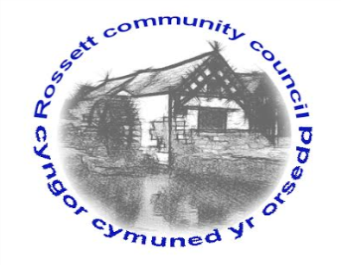 Rossett Community Council12th March 2018The next meeting of Rossett Community Council is to be held at Rossett Presbyterian Church Meeting room, Station Road, Rossett on Wednesday 21st March 2018 at 7.30pm to transact the following business.Yours faithfullyWendy PaceClerk for the Council	AGENDADeclarations of InterestMembers are reminded that they should declare the existence and nature of any personal or prejudicial interest in the business of this meeting.Apologies for absence. Approval of the Minutes of the 21st February 2018 meeting.Police Report. 4.	Representation's from General Public5.	Matters arising:CCTVCadwyn ClwydRiver contaminationPost Office Outreach Service7.	Matters to be discussed:GDPR – ClerkCPR Training - ClerkCommunity AwardsRiver garden – Cllr Parrington8.	Reports : To receive updates from the following:County Councillor Jones’ ReportClerk’s Report Reports from Community Councillors9.	Planning: P/2018/0161 – Alndale Cottage, The Green, Rossett – Extension to form Dining/Lounge with Master Bedroom Above.P/2018/0182 – Kingsley House, Chester Road, Lavister – Renovation of Existing Outbuilding including Increase in Height and Rear Extension.10.	Finance:Finance ReportIndependent Remuneration Panel for WalesInvoices payable (see attached schedule)10.	Other Items brought to the Council’s Attention by Councillors11.	Date, Venue and Time of next meeting : Wednesday 18th April 2018 at 7.30pm at Rossett Village Hall, back room, Station Road._____________________________________________________________Clerk : Wendy Pace : clerk@rossettcommunitycouncil.cymru